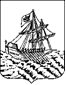 АДМИНИСТРАЦИЯ   КОСТРОМСКОЙ ОБЛАСТИДЕПАРТЕМАНТ ОБРАЗОВАНИЯ И НАУКИ КОСТРОМСКОЙ ОБЛАСТИОБЛАСТНОЕ ГОСУДАРСТВЕННОЕ БЮДЖЕТНОЕ ПРОФЕССИОНАЛЬНОЕ ОБРАЗОВАТЕЛЬНОЕ УЧРЕЖДЕНИЕ«Костромской колледж отраслевых технологий строительства и лесной промышленности»  Утвержден приказом директора ОГБПОУ «Костромской колледж отраслевых технологий строительстваи лесной промышленности» №       от                       20      г.Рабочая   ПРОГРАММа ОБЩЕПРОФЕССИОНАЛЬНОЙ  дисциплиныОП.07 ПРОЕКТНО-СМЕТНОЕ ДЕЛО Специальность 08.02.01 Строительство и эксплуатация зданий и сооруженийКострома2019 г.Программа общепрофессиональной дисциплины разработана на основе Федерального государственного образовательного стандарта по специальности среднего профессионального образования 08.02.01 Строительство и эксплуатация зданий и сооружений, утвержденного приказом Министерства образования и науки РФ от 11.08.2014 года № 965.Организация-разработчик: ОГБПОУ «Костромской колледж отраслевых технологий строительства и лесной промышленности»Разработчик: Ворончихина Светлана Игоревна - преподаватель специальных дисциплинСОДЕРЖАНИЕ ПРОГРАММЫ УЧЕБНОЙ  ДИСЦИПЛИНЫПояснительная записка1.1. общая  характеристика учебной дисциплиныРабочая программа общепрофессиональной дисциплины ОП.07 Проектно-сметное делопо специальностисреднего профессионального образования 08.02.01 Строительство и эксплуатация зданий и сооружений разработана на основе федерального государственного образовательного стандарта (Утвержден приказом Министерства образования и науки Российской Федерации от 11 августа 2014 г. N 965) Содержание программы ОП.07«Проектно-сметное дело» направлено на достижение следующей цели: расширение системы знаний и навыков по разработке сметной стоимости строительства и формирования цены на строительнуюпродукцию, определению стоимости строительно-монтажных работ для выполнения технико-экономических расчетов, связанных со спецификой работ строительных организаций вусловиях развития рыночных отношений.В процессе изучения данной дисциплины студент расширяет и углубляет следующиеобщепрофессиональные и профессиональные компетенции:ОК 01 Понимать сущность и социальную значимость своей будущей профессии, проявлять к ней устойчивый интерес.ОК 2 Организовывать собственную деятельность, выбирать типовые методы и способы выполнения профессиональных задач, оценивать их эффективность и качество.ОК 3 Принимать решения в стандартных и нестандартных ситуациях и нести за них ответственность.ОК 4 Осуществлять поиск и использование информации, необходимой для эффективного выполнения профессиональных задач, профессионального и личностного развития.ОК 5 Использовать информационно-коммуникационные технологии в профессиональной деятельности.ОК 6 Работать в коллективе и в команде, эффективно общаться с коллегами, руководством, потребителями.ОК 7 Брать на себя ответственность за работу членов команды (подчиненных), за результат выполнения заданий.ОК 8 Самостоятельно определять задачи профессионального и личностного развития, заниматься самообразованием, осознанно планировать повышение квалификации.ОК 9 Ориентироваться в условиях частой смены технологий в профессиональной деятельности.ПК 1.1. Подбирать строительные конструкции и разрабатывать несложные узлы и детали конструктивных элементов зданий.ПК 1.2. Разрабатывать архитектурно-строительные чертежи с использованием информационных технологий.ПК 2.2. 	Выполнять строительно-монтажные, в том числе отделочные работы на объекте капитального строительства.ПК 2.4. 	Осуществлять мероприятия по контролю качества выполняемых работ ирасходуемых материалов.ПК 3.4.	Обеспечивать соблюдения требований охраны труда, безопасности жизнедеятельности и защиту окружающей среды при выполнении строительно-монтажных и ремонтных работ и работ по реконструкции строительных объектов.ПК 4.2.	Организовывать работу по технической эксплуатации зданий и сооружений.С целью овладения указанным видом профессиональной деятельности и соответствующими профессиональными компетенциями обучающийся в ходе освоения профессионального модуля должен:уметьиспользовать нормативные правовые документы в профессиональной деятельности;формировать умения применять в практической деятельности экономические иорганизационно правовые знания для определения сметной стоимости строительства,планирования и анализа инвестиционной деятельности строительной организации;формирования свободных договорных цен на строительную продукцию;формировать навыки определять сметную стоимость строительства объектов на всех этапах инвестиционного цикла;формировать навыки учета и анализа сметного фонда оплаты труда, стоимостистроительных материалов, деталей и конструкций, стоимости эксплуатации строительных машин и механизмов и эффективности их использования; оценки стоимости ресурсов в строительстве;применять современные методы и программные комплексы для определения сметной стоимости строительства.знатьорганизационно-правовые основы управленческой и предпринимательскойдеятельности в сфере строительства и жилищно-коммунального хозяйства, основ планирования работы персонала и фондов оплаты труда;изучить основные законодательные и нормативные документы по вопросам ценообразования в строительстве;овладеть знаниями о структуре и методах формирования сметной стоимости, о составе и порядке разработки сметной документации на строительство объектов, изучить действия основных экономических законов в сфере ценообразования в строительстве в условиях современных рыночных отношений.1.2. место учебной дисциплины в учебном планеДанная дисциплина входит в профессиональный   цикл общепрофессиональные учебные дисциплины. Рекомендуемое количество часов на освоение рабочей программы учебной дисциплины: максимальной учебной нагрузки обучающегося 78 часа:обязательной аудиторной учебной нагрузки обучающегося 52 часа;самостоятельной нагрузки 26 часов;курсовое проектирование  20 часов Вид промежуточной аттестации – дифференцированный зачет. 1.3. результаты освоения учебной дисциплины: общие профессиональные компетенцииСТРУКТУРА И СОДЕРЖАНИЕ ОБЩЕПРОФЕССИОНАЛЬНОЙ ДИСЦИПЛИНЫ     2.1. ОБЪЕМ УЧЕБНОЙ   ДИСЦИПЛИНЫ И ВИДЫ   УЧЕБНОЙ   РАБОТЫ2.2.ТЕМАТИЧЕСКИЙ ПЛАН И СОДЕРЖАНИЕ УЧЕБНОЙ ДИСЦИПЛИНЫДля характеристики уровня освоения учебного материала используются следующие обозначения: 1 – ознакомительный (узнавание ранее изученных объектов, свойств); 2 – репродуктивный (выполнение деятельности по образцу, инструкции или под руководством); 3 – продуктивный (планирование и самостоятельное выполнение деятельности, решение проблемных задач)Содержание учебной дисциплиныВведениеВ результате изучения раздела студент должен: иметь представление: - о проектно-сметном деле как дисциплине.  Место дисциплины «Проектно-сметное дело» среди других строительных и экономических дисциплин. Роль и значение проектирования и сметного нормирования для строительства.   Взаимосвязь с другими дисциплинами. Раздел 1. Основы организации строительного проектирования и сметного нормирования. Тема 1.1. Организация строительного проектирования и сметного нормирования.   В результате изучения раздела студент должен: иметь представление: - об этапах и стадиях проектирования;  -об экспертизе и согласованию архитектурно-строительных проектов; - об инвестициях, технико-экономическом обосновании подрядных торгах; знать: - основные ТЭП для зданий и сооружений различного назначения;  -методику проведения оценки экономичности проектных решений; уметь: - выбрать наиболее эффективный вариант проектного решения здания или сооружения. Основные этапы и стадии проектирования. Организация проектно-сметного дела.   Экспертиза и согласования проектов. Основные технико-экономические показатели проектов (ТЭП) зданий и сооружений различного назначения. Технико-экономическое обоснование (ТЭО) строительства объекта. Общие понятия об инвестициях. Субъекты и объекты инвестиционной деятельности. Подрядные торги (тендер), тендерная документация, порядок и правила проведения.  Оценка экономичности проектных решений. Методы и критерии оценки эффективности. Практическое занятие № 1. Оценка экономичности проектных решений строительного объекта по исходным ТЭП. Используя выданные преподавателем исходные данные по различным проектам строительного объекта, определить наиболее эффективный из них, используя различные методы оценки. Внеаудиторная самостоятельная работа № 1. Оценка экономичностипроектных решений строительного объекта по исходным ТЭП.Используя выданные преподавателем исходные данные по различным проектам строительного объекта, определить наиболее эффективный из них, используя различные методы оценки по индивидуальному заданию.   Раздел 2. Основы ценообразования и сметного нормирования в строительстве Тема 2.1. Общие понятия о сметном нормировании в строительстве Студент должен: знать: - структуру государственной нормативно-информационной базы ценообразования и   сметного нормирования в условиях рыночных отношений;  - уровни применения сметных нормативов; уметь: - пользоваться государственными  нормативными документами (СНиПы, ГОСТы.СП, СП, РДС, МДС). Общая структура государственной нормативно-информационной базы ценообразования и сметного нормирования в условиях рыночных отношений. Уровни применения сметных нормативов (федеральные, производственно-отраслевые,   территориальные   и   др.).   Структура   и   степень   укрупнения нормативов. Государственные нормативные документы (СНиПы, ГОСТы.СП, СП, РДС, МДС). Внеаудиторная самостоятельная работа № 2.Пользуясь нормативными документами, выписать из них необходимые сведения оконструкциях, о правилах составления сметной документации.Тема 2.2. Система сметных нормативов в строительной отрасли Студент должен: знать: - состав сметных нормативов, применяемых в строительной отрасли;  уметь: - пользоваться государственными  нормативными документами (ГЭСНы, ФЕРы).  Государственные элементные сметные нормы на строительные (ГЭСН-2001) и ремонтно-строительные (ГЭСНр-2001) работы. Государственные элементные сметные нормы на монтаж оборудования (ГЭСНм-2001) и пусконаладочные работы (ГЭСНп-2001). Сметные нормы и дополнительные затраты при производстве строительно-монтажных работ (ГСН 81-05-02-2001) и ремонтно-строительных работ (ГСНр 81-05-02-2001) в зимнее время. Сметные нормы затрат на строительство временных зданий и сооружений (ГСН 81-05-01-2001) и при производстве ремонтно-строительных работы (ГСНр 81-05-01-2001). Федеральные единичные расценки на строительные (ФЕР-2001), ремонтно-строительные (ФЕРр-2001) работы и эксплуатацию машин, сметные цены на материалы, изделия и конструкции. Банк данных объектов-аналогов дляопределение сметной стоимости строительства. Территориальные сметные нормативы (Государственные элементные сметные нормы на строительные и ремонтно-строительные работы применительно к условиям территорий). Практическое занятие № 2. Изучение основной сметно-нормативной базы строительства Пользуясь набором сметных нормативов (ГЭСН-2001 и ФЕР-2001) на основные строительные и ремонтно-строительные работы изучить их структуру, техническую часть, построение. Внеаудиторная самостоятельная работа № 3. Изучение основной сметно-нормативной базы строительстваПользуясь набором сметных нормативов (ГЭСН-2001 и ФЕР-2001) на основные строительные и ремонтно-строительные работы, выписать из них необходимые данные для составления сметной документации. Тема 2.3. Определение цены строительной продукции В результате изучения студент должен: иметь представление об основах ценообразования и сметного нормирования в строительстве; знать содержание терминов (сметная цена, контрактная цена, договорная цена), методы определения сметных цен; уметь различать виды цен. Виды цен в строительстве (сметные и договорные) и принципы их формирования.    Структура, состав и порядок установления договорной цены. Методы расчета сметной стоимости строительной продукции: ресурсный, ресурсно-индексный, базисно-индексный, базисно-компенсационный, аналоговый. Понятие об индексации стоимости. Тема 2.4. Состав, структура и элементы сметной стоимости строительной продукции Студент должен: знать структуру сметной стоимости уметь определять элементы затрат, себестоимость, сметную стоимость  Общая структура сметной стоимости строительной продукции по группам затрат: строительные и монтажные работы, затраты на приобретение технологического оборудования, инструмента, инвентаря, мебели и прочие затраты. Затраты по материальным ресурсам. Затраты на оплату труда работников строительной организации. Затраты по эксплуатации машин и механизмов. Структура накладных расходов. Структура сметной прибыли. Себестоимость, ее состав и порядок определения. Определение сметной стоимости по элементам затрат. Практическое занятие № 3. Определение элементов затрат по общей сметной стоимости строительной продукции По заданным преподавателем исходным данным определить сметную стоимость и себестоимость строительно-монтажных работ. Определить прямые затраты, накладные расходы и сметную прибыль в составе общей сметной стоимости строительной продукции пользуясь МДС 81-35-2004, МДС 81-25.2001. Внеаудиторная самостоятельная работа № 4. Определение элементовзатрат.Доработать практические занятия № 3 .Тема 2.5. Порядок и правила составления сметной документации на строительство В результате изучения раздела студент должен: иметь представление о системах сметных нормативов в строительстве; о порядке согласования, экспертизе и утверждения сметной документации; знать структуру сметной стоимости, виды сметной документации; уметь определять сметную стоимость составлять сметную документацию на основе элементарных сметных норм и единичных расценок, на новое строительство и ремонтные работы Виды смет, их назначение и состав. Правила и порядок исчисления объемов строительных работ. Правила и порядок составления смет на проектные и изыскательские работы. Правила и порядок составления смет ресурсным и ресурсно-базисным методами. Правила и порядок составления локальных и объектных смет и сметных расчетов. Правила и порядок составления сводного сметного расчета стоимости строительства. Особенности составления сметной документации на работы по ремонту, реконструкции и реставрации зданий и сооружений. Правила и порядок разработки сметной документации по укрупненным показателям базисной стоимости (УПБС и УПБС ВР). Согласование, экспертиза и утверждение сметной документации. Практическое занятие № 4. Составление локальной сметы на строительные (ремонтно-строительные) работы базисно-индексным методом По форме, приведенной в МДС 81-35-2004, составить смету базисно-индексным методом, пользуясь (ФЕР-2001) или (ФЕРр-2001) на основные виды работ. Практическое занятие № 5. Составление объектной сметы на строительство здания По форме, приведенной в МДС 81-35-2004и данным ранее составленных локальных смет составить объектную смету на строительный объект. Практическое занятие № 6. Составление сводного сметного расчета стоимости строительства По форме, приведенной в МДС 81-35-2004и данным ранее составленных локальных и объектных смет, составить сводный сметный расчет стоимости строительства объекта. Внеаудиторная самостоятельная работа № 5. Составление сметной документации на строительствоДоработать практические занятия № 4, № 5 , № 6 .2.3. характеристика основных видов УЧЕБНОЙ деятельности студентов3. КОНТРОЛЬ И ОЦЕНКА РЕЗУЛЬТАТОВУЧЕБНОЙ ДЕЯТЕЛЬНОСТИ3.1.ФОРМЫ И МЕТОДЫ КОНТРОЛЯ ОСВОЕНИЯ УЧЕБНОЙ ДИСЦИПЛИНЫ3.2. КРИТЕРИИ ОЦЕНКИ ОСВОЕНИЯ УЧЕБНОЙ ДИСЦИПЛИНЫКритерии оценки курсового проектаОценка “отлично” ставится за проект, в котором содержатся элементы творчества, дается сравнительная характеристика рассматриваемых теоретических положений и глубокий системный анализ фактического материала, делаются самостоятельные выводы. Работа оформлена в полном соответствии с требованиями. На защите студент показал полное знание материала курсового проекта и дал аргументированные ответы на поставленные вопросы.Оценка “хорошо” ставится тогда, когда проект выполнен на хорошем теоретическом уровне, достаточно полно освещаются вопросы темы. Анализ литературных источников выполнен, однако выводы не носят глубокий и всесторонний характер. Имеются некоторые нарушения в оформлении курсового проекта На защите студент показал знание материала проведенных исследований. При ответах на ряд дополнительных вопросов аргументация была недостаточной.Оценку “удовлетворительно” проекты, в которых правильно освещены основные вопросы темы, но не проявилось умение логически стройно и самостоятельно излагать источники. Имеется ряд нарушений требований в оформлении работы. Имеют место существенные стилистические и грамматические ошибки. Выводы по разделам и параграфам носят описательный характер и не отражают результатов проведенного анализа. На ряд дополнительных вопросов студент не дал ясных ответов.Оценка “неудовлетворительно” ставится в том случае, когда в проекте содержатся отдельные ошибочные положения, студент не может ответить на дополнительные вопросы в ходе защиты, не владеет материалом проекта, не в состоянии дать объяснения выводам и теоретическим положениям данной проблемы. В этом случае студенту предстоит повторная защита.Критерии оценки ДЗ- оценка «отлично» выставляется студенту, если он смог изложить суть основного вопроса, смог ответить по существу дополнительных вопросов и смог ответить на уточняющие вопросы;- оценка «хорошо» выставляется студенту, если он смог изложить суть основного вопроса, смог ответить по существу дополнительных вопросов, но не смог ответить на уточняющие вопросы;- оценка «удовлетворительно» выставляется студенту, если он смог изложить суть основного вопроса, но не смог ответить по существу дополнительных вопросов;- оценка «неудовлетворительно» выставляется студенту, если он не смог изложить суть основного вопроса.4.учебно-методическое и материально-техническое обеспечение программы учебной дисциплиныДля реализации программы общепрофессиональной дисциплины  должны быть предусмотрены следующие специальные помещенияУчебный кабинетОборудование учебного кабинета: посадочные места по количеству обучающихся, рабочее место преподавателя, информационные стенды, комплект учебно-методической документации, контрольно-измерительные материалы, комплект учебно-наглядных пособий. В учебном процессе используются различные формы обучения. В сочетании с внеаудиторной работой это способствует формированию и развитию профессиональных навыков обучающихся. Перечень обязательных видов работы студента: посещение занятий; 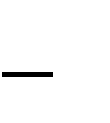 ответы на теоретические вопросы на теоретических занятиях  и семинарах; участие в групповых дискуссиях; подготовка тематических презентаций и рефератов; тестирование Требования к минимальному материально-техническому обеспечению Технические средства обучения: ноутбук и проекционное оборудование, персональные компьютеры, объединенные в локальную сеть с программным комплексом «Гранд-смета». Информационное обеспечение реализации программыДля реализации программы библиотечный фонд образовательной организации должен иметь  печатные и/или электронные образовательные и информационные ресурсы, рекомендуемые для использования в образовательном процессе.5.РЕКОМЕНДУЕМАЯ ЛИТЕРАТУРАИ. А. Синянский, Н. И. Манешина ,Проектно-сметное дело в строительстве, издательство: Академия, 9-е изд. , 2016-480 стр.МДС 81-35.2004Методика определения стоимости строительной продукции на территории  РФ.МДС 81-25.2001 Методические указания по определению величины сметной прибыли в строительстве.МДС 81-33.2004 Методические указания по определению величины накладных расходов в строительстве.МДС 81-1.99 Методические указания по определению стоимости строительной продукции на территории РФ.МДС 81-02-12-2011 Применение государственных сметных нормативов-укрупненных нормативов цен строительства различных видов объектов капитального строительства.МДС 81-02-13-2014 Методические документы по формированию сметного раздела проектной документации.МДС 81-2.99 Методические указания по разработке сборников сметных цен на материалы, изделия и сборников сметных цен для строительства и капитального ремонта здан.МДС 81-3.99 Методические указания о разработке сметных норм и расценок на эксплуатацию строительных машин и автотранспортных средств.МДС 81-4.99 По определению величины накладных расходов в строительстве.МДС 81-5.99 Методические указания по определению величины накладных расходов и сметной прибыли в строительстве, осуществляемом в районах крайнего севера.МДС 81-7.2000 Методическое пособие по расчету затрат на службу заказчика-застройщика.МДС 81-11.2000 Методические рекомендации по определению стоимости затрат, связанных с проведением подрядных торгов в РФ.МДС 81-19.2000 Методические указания о порядке разработки государственных элементных сметных норм на строительные, монтажные, специальные строиетльные и пусконаладочные работы.МДС 81-26.2001 Методические указания по разработке государственных элементных сметных норм на монтаж оборудования.МДС 81-27.2001 Указания по применению государственных элементных сметных норм на пусконаладочные работы (ГЭСНп-2001).МДС 81-27.2007 Методические рекомендации по применению государственных элементных сметных норм на пусконаладочные работы.МДС 81-28.2011 Указания по применению государственных элементных сметных норм на строительные и специальные строительные работы (ГЭСН-2001).МДС 81-29.2001 Указания по применению государственных элементных сметных норм на монтаж оборудования (ГЭСНм-2001).МДС 81-30.2002 Временные методические указания по определению стоимости работ при строительстве и ремонте автомобильных дорог.МДС 81-32.2003 Методические рекомендации по использованию федеральных единичных расценок на строительные, монтажные, специальные строительные, ремонтно-строительные работы.МДС 81-36.2004 Указания по применению федеральных единичных расценок на строительные и специальные строительные работы (ФЕР-2001).МДС 81-37.2004 Указания по применению федеральных единичных расценок на монтаж оборудования (ФЕРм-2001).МДС 81-38.2004 Указания по применению федеральных единичных расценок на ремонтно-строительные работы.МДС 81-40.2006 Указания по применению федеральных единичных расценок на пусконаладочные работы (ФЕРп-2001).МДС 81-42.2008 Отраслевые сметные нормативы. Методика определения стоимости создания произведений изобразительного искусства на территории РФ.МДС 81-43.2008 Методические рекомендации для определения затрат, связанных с осуществлением строительных-монтажных работ вахтовым методом.МДС 83-1.99 Определение размера средств на оплату труда в договорных ценах и сметах на строительство и оплате труда работников строительных организаций.ФЕР-2001 - Общестроительные работы.ФЕРр-2001 - Ремонтные работы.ФЕРм-2001 - Монтажные работы.ФЕРмр-2001 - Капитальный ремонт оборудования.ФЕРп-2001 - Пусконаладочные работы.Материалы ФСНБ-2001Пояснительная записка………………………………………Пояснительная записка………………………………………41.1общая  характеристика учебной дисциплины….... 441.2место учебной дисциплины в учебном плане….....551.3результаты освоения учебной дисциплины: общие профессиональные компетенции…….....55содержание учебной дисциплины, тематический план с учётом профиля профессионального образования………………………………………………………….содержание учебной дисциплины, тематический план с учётом профиля профессионального образования………………………………………………………….62.1ОБЪЕМ УЧЕБНОЙ   ДИСЦИПЛИНЫ И ВИДЫ   УЧЕБНОЙ   РАБОТЫ....................................................................................................67132.2ТЕМАТИЧЕСКИЙ ПЛАН И СОДЕРЖАНИЕ УЧЕБНОЙ ДИСЦИПЛИНЫ........................................................................................67132.3характеристика основных видов УЧЕБНОЙ деятельности студентов......................................................        6713КОНТРОЛЬ И ОЦЕНКА РЕЗУЛЬТАТОВ ОСВОЕНИЯ ДИСЦИПЛИНЫ…………………………………………………………КОНТРОЛЬ И ОЦЕНКА РЕЗУЛЬТАТОВ ОСВОЕНИЯ ДИСЦИПЛИНЫ…………………………………………………………143.1ФОРМЫ И МЕТОДЫ КОНТРОЛЯ………………………………….143.2КРИТЕРИИ И НОРМЫ ОЦЕНИВАНИЯ ЗНАНИЙ, УМЕНИЙ, НАВЫКОВ……………………………………………………………….15учебно-методическое и материально-техническое обеспечение программы учебной дисциплины………………………………………………………учебно-методическое и материально-техническое обеспечение программы учебной дисциплины………………………………………………………16рекомендуемая литература………………………………….рекомендуемая литература………………………………….16КодНаименованиеобщихкомпетенцийОК 01Понимать сущность и социальную значимость своей будущей профессии, проявлять к ней устойчивый интерес.ОК 2Организовывать собственную деятельность, выбирать типовые методы и способы выполнения профессиональных задач, оценивать их эффективность и качество.ОК 3Принимать решения в стандартных и нестандартных ситуациях и нести за них ответственность.ОК 4Осуществлять поиск и использование информации, необходимой для эффективного выполнения профессиональных задач, профессионального и личностного развития.ОК 5Использовать информационно-коммуникационные технологии в профессиональной деятельности.ОК 6Работать в коллективе и в команде, эффективно общаться с коллегами, руководством, потребителями.ОК 7Брать на себя ответственность за работу членов команды (подчиненных), за результат выполнения заданий.ОК 8Самостоятельно определять задачи профессионального и личностного развития, заниматься самообразованием, осознанно планировать повышение квалификации.ОК 9Ориентироваться в условиях частой смены технологий в профессиональной деятельности.КодНаименование видов деятельности и профессиональных компетенцийПК 1.1.Подбирать строительные конструкции и разрабатывать несложные узлы и детали конструктивных элементов зданий.ПК 1.2.Разрабатывать архитектурно-строительные чертежи с использованием информационных технологий.ПК 2.1. Организовывать и выполнять подготовительные работы на строительной площадкеПК 2.2. Выполнять строительно-монтажные, в том числе отделочные работы на объекте капитального строительстваПК 2.4. Осуществлять мероприятия по контролю качества выполняемых работ ирасходуемых материаловПК 3.4.Обеспечивать соблюдения требований охраны труда, безопасности жизнедеятельности и защиту окружающей среды при выполнении строительно-монтажных и ремонтных работ и работ по реконструкции строительных объектов.ПК 4.2.Организовывать работу по технической эксплуатации зданий и сооружений.Вид учебной деятельности Объем часов Максимальная учебная нагрузка (всего) 78Обязательная аудиторная учебная нагрузка (всего) 52в том числе: теоретические занятия20лабораторные занятия 12курсовая работа (проект) 20самостоятельная работа студента (всего) 26Итоговая аттестация по дисциплине: Д/Зачет Наименование разделов и тем Содержание учебного материала, лабораторные работы, самостоятельная работа обучающихсяОбъем часов Уровень освоения1 2 34 ВведениеМесто дисциплины «Проектно-сметное дело» среди других строительных и экономическихдисциплин. Роль и значение проектирования и сметного нормирования для строительства.Взаимосвязь с другими дисциплинами.21Раздел 1 Основы организации строительного проектирования и сметного нормирования 4Тема1. Организация строительного проектирования и сметногонормирования.Содержание42Тема1. Организация строительного проектирования и сметногонормирования.Основные этапы и стадии проектирования. Организация проектно-сметного дела.Экспертиза и согласования проектов. Основные технико-экономические показателипроектов (ТЭП) зданий и сооружений различного назначения. Технико-экономическоеобоснование (ТЭО) строительства объекта. Общие понятия об инвестициях. Субъекты иобъекты инвестиционной деятельности. Подрядные торги (тендер), тендерная документация,порядок и правила проведения.Оценка экономичности проектных решений. Методы и критерии оценки эффективности.22Тема1. Организация строительного проектирования и сметногонормирования.Практическое занятие № 1.  Используя выданные преподавателем исходные данные по различным проектам строительного объекта, определить наиболее эффективный из них, используя различные методы оценки.2Тема1. Организация строительного проектирования и сметногонормирования.Самостоятельная работа.3Тема1. Организация строительного проектирования и сметногонормирования.№ 1 Оценка экономичностипроектных решений строительного объекта по исходным ТЭП.3Раздел 2 Основы ценообразования исметного нормирования встроительстве26Тема 2.1. Общие понятия о сметномнормировании в строительстве.Содержание42Тема 2.1. Общие понятия о сметномнормировании в строительстве.Общая структура государственной нормативно-информационной базы ценообразования исметного нормирования в условиях рыночных отношений.22Тема 2.1. Общие понятия о сметномнормировании в строительстве.Уровни применения сметныхнормативов (федеральные, производственно-отраслевые, территориальные и др.).Структура и степень укрупнения нормативов. Государственные нормативные документы (СНиПы, ГОСТы. СП, СП, РДС,МДС).22Тема 2.1. Общие понятия о сметномнормировании в строительстве.Самостоятельная работа.3Тема 2.1. Общие понятия о сметномнормировании в строительстве.№ 2Пользуясь нормативными документами, выписать из них необходимые сведения оконструкциях, о правилах составления сметной документации.3Тема 2.2. Система сметных нормативов встроительной отрасли.Содержание42Тема 2.2. Система сметных нормативов встроительной отрасли.Состав сметных нормативов, применяемых в строительной отрасли;  ГЭСН, ФЕР,ТЕР 2001 года.22Тема 2.2. Система сметных нормативов встроительной отрасли.Практическое занятие № 2. Изучение основной сметно-нормативной базы строительства    Пользуясь набором сметных нормативов (ГЭСН-2001 и ФЕР-2001) на основныестроительные и ремонтно-строительные работы изучить их структуру, техническую часть, построение.22Тема 2.2. Система сметных нормативов встроительной отрасли.Самостоятельная работа.63Тема 2.2. Система сметных нормативов встроительной отрасли.№ 3 Изучение основной сметно-нормативной базы строительства3Тема 2.3. Определение цены строительнойСодержание22Тема 2.3. Определение цены строительнойВиды цен в строительстве (сметные и договорные) и принципы их формирования.Структура, состав и порядок установления договорной цены. Методы расчета сметнойстоимости строительной продукции: ресурсный, ресурсно-индексный, базисно-индексный,базисно-компенсационный, аналоговый. Понятие об индексации стоимости.22Тема 2.4. Состав, структура и элементы сметной стоимости строительнойпродукцииСодержание62Тема 2.4. Состав, структура и элементы сметной стоимости строительнойпродукцииОбщая структура сметной стоимости строительной продукции по группам затрат:строительные и монтажные работы, затраты на приобретение технологическогооборудования, инструмента, инвентаря, мебели и прочие затраты.2Тема 2.4. Состав, структура и элементы сметной стоимости строительнойпродукцииЗатраты по материальным ресурсам. Затраты на оплату труда работников строительнойорганизации. Затраты по эксплуатации машин и механизмов.1Тема 2.4. Состав, структура и элементы сметной стоимости строительнойпродукцииСтруктура накладных расходов. Структура сметной прибыли.Себестоимость, ее состав и порядок определения.Определение сметной стоимости по элементам затрат.1Тема 2.4. Состав, структура и элементы сметной стоимости строительнойпродукцииПрактическое занятие № 3. По заданным преподавателем исходным данным определить сметную стоимость и себестоимость строительно-монтажных работ. Определить прямые затраты, накладные расходы и сметную прибыль в составе общей сметной стоимости строительной продукции пользуясь МДС 81-35-2004, МДС 81-25.2001.2Тема 2.4. Состав, структура и элементы сметной стоимости строительнойпродукцииСамостоятельная работа.63Тема 2.4. Состав, структура и элементы сметной стоимости строительнойпродукцииСамостоятельная работа.Тема 2.4. Состав, структура и элементы сметной стоимости строительнойпродукции№ 4 Определение элементов затрат.Тема 2.5. Порядок и правила составления сметной документациина строительствоСодержание102Тема 2.5. Порядок и правила составления сметной документациина строительствоВиды смет, их назначение и состав. Правила и порядок исчисления объемов строительныхработ. Правила и порядок составления смет на проектные и изыскательские работы.Правила и порядок составления смет ресурсным и ресурсно-базисным методами.22Тема 2.5. Порядок и правила составления сметной документациина строительствоПравила и порядок составления локальных и объектных смет и сметных расчетов. Правилаи порядок составления сводного сметного расчета стоимости строительства.22Тема 2.5. Порядок и правила составления сметной документациина строительствоПрактическое занятие № 4. По форме, приведенной в МДС 81-35-2004, составить смету базисно-индексным методом, пользуясь (ФЕР-2001) или (ФЕРр-2001) на основные виды работ.22Тема 2.5. Порядок и правила составления сметной документациина строительствоПрактическое занятие № 5. По форме, приведенной в МДС 81-35-2004 и данным ранее составленных локальных смет составить объектную смету на строительный объект.22Тема 2.5. Порядок и правила составления сметной документациина строительствоПрактическое занятие № 6. По форме, приведенной в МДС 81-35-2004и данным ранее составленных локальных и объектных смет, составить сводный сметный расчет стоимости строительства объекта.22Тема 2.5. Порядок и правила составления сметной документациина строительствоСамостоятельная работа.3Тема 2.5. Порядок и правила составления сметной документациина строительство№ 5 Составление сметной документации на строительство3Курсовое проектирование.203Структура расчетной работы и ее оформление3Правила подсчета общей, полезной и нормируемой площади, строительного объема, площади застройки и этажности общественных зданий.3Правила подсчета площади квартир в домах и общежитиях, строительного объема, площади застройки и этажности жилых зданийПравила и методика подсчета объемов строительных работ3Составление локальной сметы на общестроительные работы.3Составление локальных сметных расчетов на внутренние санитарно-технические и специальные работы.3Объектная смета.3Сводный сметный расчет стоимости строительства.3Определение экономического эффекта от сокращения срока строительства и внедрения новой техники.3Самостоятельная работа.3Определение объемов строительно-монтажных работ.Составление локальной сметы на общестроительные работы.Составление локальных сметных расчетов на внутренние санитарно-технические и специальные работы.Объектная смета.Сводный сметный расчет стоимости строительства.3	Всего 78КодНаименование видов деятельности и профессиональных компетенцийПК 1.1.Подбирать строительные конструкции и разрабатывать несложные узлы и детали конструктивных элементов зданий.ПК 1.2.Разрабатывать архитектурно-строительные чертежи с использованием информационных технологий.ПК 2.1. Организовывать и выполнять подготовительные работы на строительной площадкеПК 2.2. Выполнять строительно-монтажные, в том числе отделочные работы на объекте капитального строительстваПК 2.4. Осуществлять мероприятия по контролю качества выполняемых работ ирасходуемых материаловПК 3.4.Обеспечивать соблюдения требований охраны труда, безопасности жизнедеятельности и защиту окружающей среды при выполнении строительно-монтажных и ремонтных работ и работ по реконструкции строительных объектов.ПК 4.2.Организовывать работу по технической эксплуатации зданий и сооружений.КодНаименование общих компетенцийОК 01Понимать сущность и социальную значимость своей будущей профессии, проявлять к ней устойчивый интерес.ОК 2Организовывать собственную деятельность, выбирать типовые методы и способы выполнения профессиональных задач, оценивать их эффективность и качество.ОК 3Принимать решения в стандартных и нестандартных ситуациях и нести за них ответственность.ОК 4Осуществлять поиск и использование информации, необходимой для эффективного выполнения профессиональных задач, профессионального и личностного развития.ОК 5Использовать информационно-коммуникационные технологии в профессиональной деятельности.ОК 6Работать в коллективе и в команде, эффективно общаться с коллегами, руководством, потребителями.ОК 7Брать на себя ответственность за работу членов команды (подчиненных), за результат выполнения заданий.ОК 8Самостоятельно определять задачи профессионального и личностного развития, заниматься самообразованием, осознанно планировать повышение квалификации.ОК 9Ориентироваться в условиях частой смены технологий в профессиональной деятельности.Результаты обучения (освоенные умения, усвоенные знания) Формы и методы контроля и оценки результатов обучения  Умения:использовать нормативные правовые документы в профессиональной деятельности;формировать умения применять в практической деятельности экономические иорганизационно правовые знания для определения сметной стоимости строительства,планирования и анализа инвестиционной деятельности строительной организации;формирования свободных договорных цен на строительную продукцию;формировать навыки определять сметную стоимость строительства объектов на всех этапах инвестиционного цикла;формировать навыки учета и анализа сметного фонда оплаты труда, стоимостистроительных материалов, деталей и конструкций, стоимости эксплуатации строительных машин и механизмов и эффективности их использования; оценки стоимости ресурсов в строительстве;применять современные методы и программные комплексы для определения сметной стоимости строительства.- выполнение и защита практических работ Знания:организационно-правовые основы управленческой и предпринимательскойдеятельности в сфере строительства и жилищно-коммунального хозяйства, основ планирования работы персонала и фондов оплаты труда;изучить основные законодательные и нормативные документы по вопросам ценообразования в строительстве;овладеть знаниями о структуре и методах формирования сметной стоимости, о составе и порядке разработки сметной документации на строительство объектов, изучить действия основных экономических законов в сфере ценообразования в строительстве в условиях современных рыночных отношений.устный опрос тестовый контроль выполнение индивидуальных заданий контрольная работа 